Просјечна плата након опорезивања у октобру 910 КМНајвиша просјечна плата након опорезивања у подручју Финансијске дјелатности и дјелатности осигурања 1 389 КМ, а најнижа у подручју Грађевинарство 637 КМПросјечна мјесечна плата након опорезивања у Републици Српској исплаћена у октобру 2019. године износила је 910 КМ, док је просјечна мјесечна бруто плата износила 1 412 КМ. Просјечна плата након опорезивања исплаћена у октобру 2019. у односу на исти мјесец претходне године номинално је већа за 2,9%, а реално за 2,7%, док је у односу на септембар 2019. номинално већа за 0,1%, а реално мања за 1,1%.Посматрано по подручјима, у октобру 2019. године, највиша просјечна плата након опорезивања исплаћена је у подручју Финансијске дјелатности и дјелатности осигурања и износила је 1 389 КМ. Са друге стране, најнижа просјечна плата након опорезивања у октобру 2019. исплаћена је у подручју Грађевинарство 637 КМ.У октобру 2019. године, у односу на октобар 2018, највећи номинални раст плате након опорезивања забиљежен је у подручјима Административне и помоћне услужне дјелатности 15,3%, Дјелатности пружања смјештаја, припреме и послуживања хране, хотелијерство и угоститељство 13,1% и Пословање некретнинама 12,2%. У истом периоду смањење плате у номиналном износу забиљежено је у подручјима Дјелатности здравствене заштите и социјалног рада 1,3%, Снабдијевање водом; канализација, управљање отпадом и дјелатности санације (ремедијације) животне средине 1,0% и Вађење руда и камена 0,2%.    		                км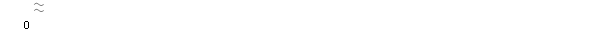 Графикон 1. Просјечнe платe након опорезивања по мјесецимаМјесечна инфлација у октобру 2019. године 1,2%Годишња инфлација (X 2019/X 2018) 0,2%Цијене производа и услуга које се користе за личну потрошњу у Републици Српској, мјерене индексом потрошачких цијена, у октобру 2019. године у односу на септембар 2019. године више су за 1,2%, док су у односу на исти мјесец претходне године у просјеку више за 0,2%.Од 12 главних одјељака производа и услуга, више цијене на годишњем нивоу забиљежене су у седам, ниже цијене у четири, док су цијене у једном одјељку остале непромијењене. Највећи годишњи раст цијена у октобру 2019. године забиљежен је у одјељку Алкохолна пића и дуван 6,0% усљед виших цијена у групи Дуван од 7,6%, затим у одјељку Рекреација и култура 2,5% због виших цијена у групама Услуге рекреације и спорта од 5,8% и Већа трајна добра за рекреацију од 5,6%. Више цијене забиљежене су и у одјељку Становање 2,0% усљед повећања у групама Услуге одвожења смећа од 9,7% и Плин од 7,2%, затим у одјељку Храна и безалкохолна пића 1,2%, усљед виших цијена у групама Воће од 9,1% и Хљеб и житарице од 2,8%. Повећање цијена на годишњем нивоу од 0,9% забиљежено је у одјељку Ресторани и хотели, у одјељку Здравство повећање износи 0,8%, а у одјељку Комуникавције 0,2%.У одјељку Образовање цијене су у просјеку остале непромијењене.Највећи годишњи пад цијена у октобру 2019. године забиљежен је у одјељку Одјећа и обућа 11,0% због сезонских снижења конфекције и обуће током године, затим у одјељку Превоз 1,8% усљед нижих цијена у групи Моторна возила од 4,9% и Бицикли од 3,8%. Ниже цијене на годишњем нивоу забиљежене су и у одјељцима Остала добра и услуге од 0,6% и Намјештај и покућство од 0,3%.Графикон 1. Мјесечна и годишња инфлацијаДесезонирана индустријска производња (X 2019/IX 2019.) мања 4,6%Број запослених у индустрији (X 2019/IX 2019.) већи 0,6%Десезонирана индустријска производња у октобру 2019. године у поређењу са септембром 2019. године мања је за 4,6%. У истом периоду у подручју Прерађивачка индустрија забиљежен је пад од 2,9%, у подручју Вађење руда и камена пад од 5,4% и у подручју Производња и снабдијевање електричном енергијом, гасом, паром и климатизација пад од 14,9% Број запослених у индустрији у октобру 2019. године у односу на просјечан мјесечни број запослених у 2018. години већи је за 0,4%, у односу на исти мјесец прошле године мањи за 0,8%, док је у односу на септембар 2019. године већи за 0,6%. Број запослених у индустрији у периоду јануар – октобар 2019. године, у односу на исти период прошле године мањи је за 0,3%. У истом периоду у подручју Производња и снабдијевање електричном енергијом, гасом, паром и климатизација остварен је раст од 6,2%, док је у подручју Прерађивачка индустрија забиљежен пад од 0,7% и у подручју Вађење руда и камена пад од 5,4%. Графикон 3. Индекси индустријске производње, октобар 2015 – октобар 2019. (2015=100)Покривеност увоза извозом у периоду јануар - октобар 2019. године 76,0% У октобру 2019. године остварен је извоз у вриједности од 318 милиона КМ и увоз у вриједности од 430 милиона КМ.У оквиру укупно остварене робне размјене Републике Српске са иностранством у октобру 2019. године, проценат покривености увоза извозом износио је 74,0%. У периоду јануар - октобар 2019. године остварен је извоз у вриједности од 3 милијарде и 29 милиона КМ, што је за 3,2% мање у односу на исти период претходне године. Увоз је, у истом периоду, износио 3 милијарде и 985 милиона КМ, што је за 10,3% мање у односу на исти период претходне године. Проценат покривености увоза извозом за период јануар - октобар текуће године износио је 76,0%.У погледу географске дистрибуције робне размјене Републикe Српскe са иностранством, у периоду јануар - октобар 2019. године, највише се извозило у Италију и то у вриједности од 483 милиона КМ, односно 16,0% и у Србију
412 милиона КМ, односно 13,6% од укупно оствареног извоза. У истом периоду, највише се увозило из Србије и то у вриједности од 741 милион КМ, односно 18,6% и из Италије, у вриједности од 590 милиона КМ, односно 14,8% од укупно оствареног увоза.Посматрано по групама производа, у периоду јануар - октобар 2019. године, највеће учешће у извозу остварује електрична енергија са 235 милиона КМ, што износи 7,8% од укупног извоза, док највеће учешће у увозу остварују лијекови, са укупном вриједношћу од 156 милиона КМ, што износи 3,9% од укупног увоза. Графикон 4. Извоз и увоз по мјесецима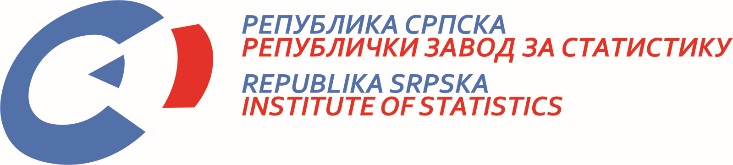            22. XI 2019. Број 342/19 САОПШТЕЊЕ ЗА МЕДИЈЕ новембар 2019.МАТЕРИЈАЛ ПРИПРЕМИЛИ: Статистика радаБиљана Глушацbiljana.glusac@rzs.rs.ba Статистика цијена Славица Кукрићslavica.kukric@rzs.rs.baСтатистика индустрије и рударства Биљана Јеличићbiljana.jelicic@rzs.rs.ba; Статистика спољне трговине Владимир Ламбетаvladimir.lambeta@rzs.rs.baОБЈАШЊЕЊА ПОЈМОВА - просјек¹ - процјенаСаопштење припремило одјељење за публикације, односе са јавношћу и повјерљивост статистичких податакаВладан Сибиновић, начелник одјељења Издаје Републички завод за статистикуРепублика Српска, Бања Лука, Вељка Млађеновића 12дПроф. др Јасмин Комић, в.д. директора Завода, главни уредникСаопштење је објављено на Интернету, на адреси: www.rzs.rs.baтел. +387 51 332 700; E-mail: stat@rzs.rs.baПриликом коришћења података обавезно навести извор